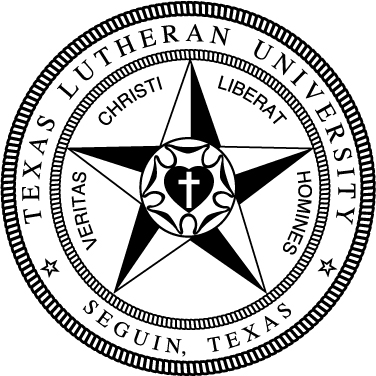 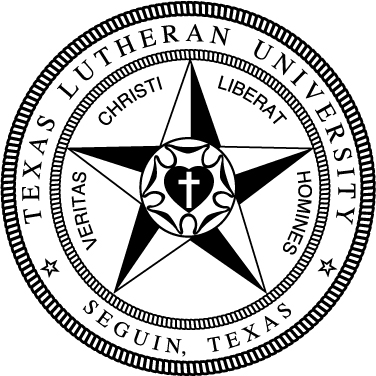 113General EducationGeneral EducationGeneral EducationGeneral EducationGeneral EducationGeneral EducationTake the following Foundation requirements (15 hrs):Take the following Foundation requirements (15 hrs):Take the following Foundation requirements (15 hrs):Take the following Foundation requirements (15 hrs):Take the following Foundation requirements (15 hrs):Take the following Foundation requirements (15 hrs):Basic Quantitative LiteracyBasic Quantitative LiteracyBasic Quantitative LiteracyBasic Quantitative LiteracyBasic Quantitative LiteracyBasic Quantitative Literacy√MATH130 College Math or higherMATH130 College Math or higherMATH130 College Math or higherMATH130 College Math or higherMATH130 College Math or higherCritical ReadingCritical ReadingCritical ReadingCritical ReadingCritical ReadingCritical ReadingFREX134 Exploring the Arts & SciencesFREX134 Exploring the Arts & SciencesFREX134 Exploring the Arts & SciencesFREX134 Exploring the Arts & SciencesFREX134 Exploring the Arts & SciencesEngaging Faith TraditionsEngaging Faith TraditionsEngaging Faith TraditionsEngaging Faith TraditionsEngaging Faith TraditionsEngaging Faith TraditionsTHEO133 Intro to TheologyTHEO133 Intro to TheologyTHEO133 Intro to TheologyTHEO133 Intro to TheologyTHEO133 Intro to TheologyModern LanguageModern LanguageModern LanguageModern LanguageModern LanguageModern LanguageForeign language at 131 level or higher*Foreign language at 131 level or higher*Foreign language at 131 level or higher*Foreign language at 131 level or higher*Foreign language at 131 level or higher*Written CommunicationWritten CommunicationWritten CommunicationWritten CommunicationWritten CommunicationWritten CommunicationCOMP131 Composition ICOMP131 Composition ICOMP131 Composition ICOMP131 Composition ICOMP131 Composition ICOMP132 Composition IICOMP132 Composition IICOMP132 Composition IICOMP132 Composition IICOMP132 Composition II* The language requirement can also be met by a study abroad     program lasting 4 weeks.* The language requirement can also be met by a study abroad     program lasting 4 weeks.* The language requirement can also be met by a study abroad     program lasting 4 weeks.* The language requirement can also be met by a study abroad     program lasting 4 weeks.* The language requirement can also be met by a study abroad     program lasting 4 weeks.* The language requirement can also be met by a study abroad     program lasting 4 weeks.Take the following Distribution requirements (24 hrs):Take the following Distribution requirements (24 hrs):Take the following Distribution requirements (24 hrs):Take the following Distribution requirements (24 hrs):Take the following Distribution requirements (24 hrs):Take the following Distribution requirements (24 hrs):Arts 6 hrsArts 6 hrsArts 6 hrsArts 6 hrsArts 6 hrsArts 6 hrsHumanities 12 hrs (no more than 2 courses/discipline)Humanities 12 hrs (no more than 2 courses/discipline)Humanities 12 hrs (no more than 2 courses/discipline)Humanities 12 hrs (no more than 2 courses/discipline)Humanities 12 hrs (no more than 2 courses/discipline)Humanities 12 hrs (no more than 2 courses/discipline)Natural Sciences & Math 6 hrs (1 crs w/lab)Natural Sciences & Math 6 hrs (1 crs w/lab)Natural Sciences & Math 6 hrs (1 crs w/lab)Natural Sciences & Math 6 hrs (1 crs w/lab)Natural Sciences & Math 6 hrs (1 crs w/lab)Natural Sciences & Math 6 hrs (1 crs w/lab)√CHEM 143General Chemistry ICHEM 143General Chemistry ICHEM 143General Chemistry ICHEM 143General Chemistry ICHEM 143General Chemistry I√PHYS ElectivePHYS ElectivePHYS ElectivePHYS ElectivePHYS ElectiveSocial Sciences 6 hrs Social Sciences 6 hrs Social Sciences 6 hrs Social Sciences 6 hrs Social Sciences 6 hrs Social Sciences 6 hrs Complete the following Competencies:Complete the following Competencies:Complete the following Competencies:Complete the following Competencies:Complete the following Competencies:Complete the following Competencies:3 Critical Thinking Courses (T)3 Critical Thinking Courses (T)3 Critical Thinking Courses (T)3 Engaged Citizenship Courses (Z)3 Engaged Citizenship Courses (Z)3 Engaged Citizenship Courses (Z)2 Communication Courses (C)2 Communication Courses (C)2 Communication Courses (C)1 Ethics Course (E)1 Ethics Course (E)1 Ethics Course (E)Chemistry  (46 hrs)Chemistry  (46 hrs)Chemistry  (46 hrs)Chemistry  (46 hrs)Chemistry  (46 hrs)CHEM 143 General Chemistry ICHEM 143 General Chemistry ICHEM 143 General Chemistry ICHEM 143 General Chemistry ICHEM 144 General Chemistry IICHEM 144 General Chemistry IICHEM 144 General Chemistry IICHEM 144 General Chemistry IICHEM 248 Organic Chemistry ICHEM 248 Organic Chemistry ICHEM 248 Organic Chemistry ICHEM 248 Organic Chemistry ICHEM 332 Intermediate Inorganic ChemistryCHEM 332 Intermediate Inorganic ChemistryCHEM 332 Intermediate Inorganic ChemistryCHEM 332 Intermediate Inorganic ChemistryCHEM 341 Analytical ChemistryCHEM 341 Analytical ChemistryCHEM 341 Analytical ChemistryCHEM 341 Analytical ChemistryCHEM 344 Physical Chemistry ICHEM 344 Physical Chemistry ICHEM 344 Physical Chemistry ICHEM 344 Physical Chemistry ICHEM 434 Biochemical PrinciplesCHEM 434 Biochemical PrinciplesCHEM 434 Biochemical PrinciplesCHEM 434 Biochemical Principles15 hrs from the following In-Depth field:15 hrs from the following In-Depth field:15 hrs from the following In-Depth field:15 hrs from the following In-Depth field:15 hrs from the following In-Depth field:CHEM 122 Intro to Research MethodsCHEM 122 Intro to Research MethodsCHEM 122 Intro to Research MethodsCHEM 122 Intro to Research MethodsCHEM 249 Organic Chemistry II CHEM 249 Organic Chemistry II CHEM 249 Organic Chemistry II CHEM 249 Organic Chemistry II CHEM 342 Instrumental Techniques CHEM 342 Instrumental Techniques CHEM 342 Instrumental Techniques CHEM 342 Instrumental Techniques CHEM 345 Physical Chemistry II CHEM 345 Physical Chemistry II CHEM 345 Physical Chemistry II CHEM 345 Physical Chemistry II CHEM 414 Physiology/Biochemistry Lab CHEM 414 Physiology/Biochemistry Lab CHEM 414 Physiology/Biochemistry Lab CHEM 414 Physiology/Biochemistry Lab CHEM 435 Medicinal ChemistryCHEM 435 Medicinal ChemistryCHEM 435 Medicinal ChemistryCHEM 435 Medicinal ChemistryCHEM 437 Metabolic BiochemistryCHEM 437 Metabolic BiochemistryCHEM 437 Metabolic BiochemistryCHEM 437 Metabolic Biochemistry3 hrs from the following research courses:CHEM 310,320,330,410, 420, 4303 hrs from the following research courses:CHEM 310,320,330,410, 420, 4303 hrs from the following research courses:CHEM 310,320,330,410, 420, 4303 hrs from the following research courses:CHEM 310,320,330,410, 420, 4303 hrs from the following research courses:CHEM 310,320,330,410, 420, 4302 hrs of Senior Seminar:2 hrs of Senior Seminar:2 hrs of Senior Seminar:2 hrs of Senior Seminar:2 hrs of Senior Seminar:CHEM 411 Senior Seminar ICHEM 411 Senior Seminar ICHEM 411 Senior Seminar ICHEM 411 Senior Seminar ICHEM 412 Senior Seminar IICHEM 412 Senior Seminar IICHEM 412 Senior Seminar IICHEM 412 Senior Seminar IISupporting coursework (28 hrs)Supporting coursework (28 hrs)Supporting coursework (28 hrs)Supporting coursework (28 hrs)Supporting coursework (28 hrs)PHYS ElectivePHYS ElectivePHYS ElectivePHYS ElectivePHYS ElectivePHYS ElectivePHYS ElectivePHYS ElectiveMATH 241 Calculus IMATH 241 Calculus IMATH 241 Calculus IMATH 241 Calculus IMATH 242 Calculus IIMATH 242 Calculus IIMATH 242 Calculus IIMATH 242 Calculus II12 hrs (9 hrs at 200-level or higher) from math (not MATH 375-376), physics, computer science, STAT 374 or BIOL 341, BIOL 414, BIOL 431, BIOL 432 or BIOL 44412 hrs (9 hrs at 200-level or higher) from math (not MATH 375-376), physics, computer science, STAT 374 or BIOL 341, BIOL 414, BIOL 431, BIOL 432 or BIOL 44412 hrs (9 hrs at 200-level or higher) from math (not MATH 375-376), physics, computer science, STAT 374 or BIOL 341, BIOL 414, BIOL 431, BIOL 432 or BIOL 44412 hrs (9 hrs at 200-level or higher) from math (not MATH 375-376), physics, computer science, STAT 374 or BIOL 341, BIOL 414, BIOL 431, BIOL 432 or BIOL 44412 hrs (9 hrs at 200-level or higher) from math (not MATH 375-376), physics, computer science, STAT 374 or BIOL 341, BIOL 414, BIOL 431, BIOL 432 or BIOL 444Electives  or minor to total 124 hrsElectives  or minor to total 124 hrsElectives  or minor to total 124 hrsElectives  or minor to total 124 hrsElectives  or minor to total 124 hrsReflective Modules (3)Reflective Modules (3)Reflective Modules (3)Reflective Modules (3)Reflective Modules (3)